Kynologický klub Nový Svět a Psí útulek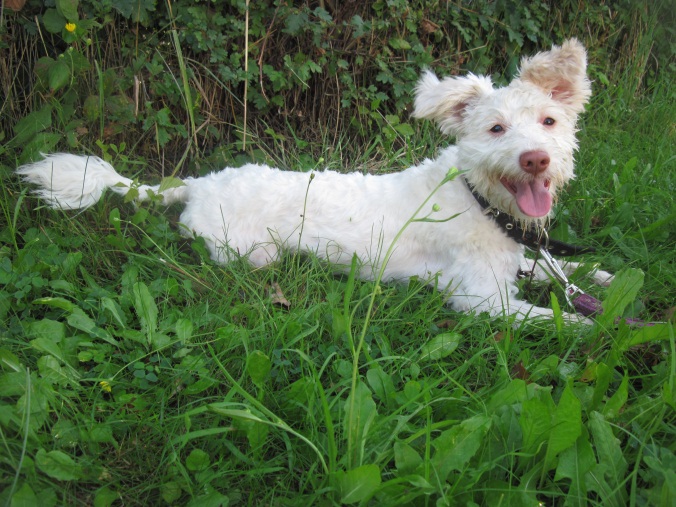 Dvůr Králové nad LabemVás zvou 22. září 2012 v areálu Nový Světna VI. ročník výstavy kříženců a psů bez PPPODZVIČINSKÝ VOŘÍŠEK 2012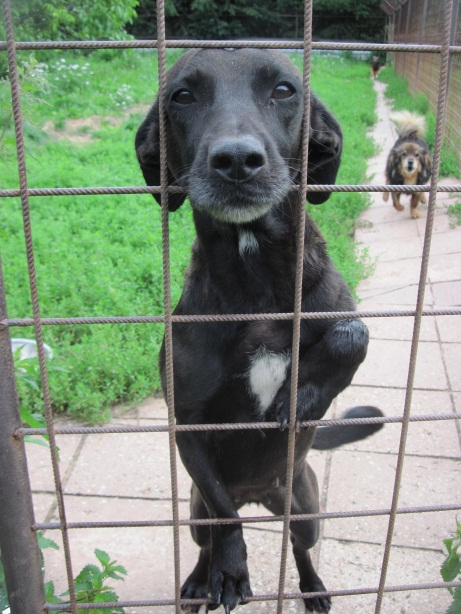 PROGRAM:přejímka psů: 9.00 – 10.00 hod.    soutěže:	Podzvičinský voříšek 2012    Nejkrásnější dítě a pesNejkrásnější pes bez PPJaký pán, takový pesdoprovodný program: 	ukázky výcviku psů a psích sportůpředstavení psů z místního útulkumobilní veterinární ambulance DAKTARIstánky s kynologickými pomůckami a ručně vyráběnými oděvy a hračkamiV porotě usedne tradičně mediálně známá osobnost a vítěz výstavy 2010.Po skončení výstavy si budete moci u ohýnku opéci buřta, vyvenčit útuláky nebo jen tak posedět a poklábosit o psích i nepsích věcech… SPONOZOŘI VÝSTAVY: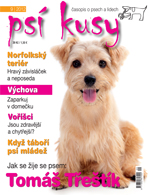 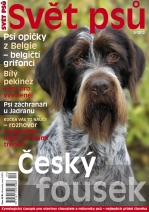 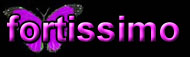 Město DKnLwww.novy-svet.ic.cz